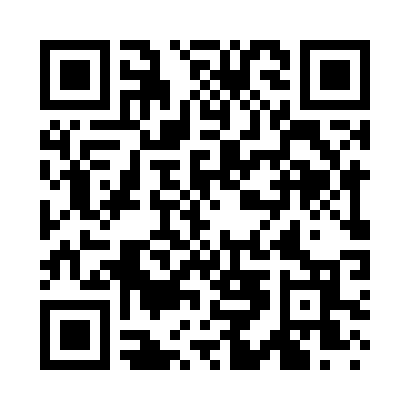 Prayer times for Mount Ayr, Iowa, USAMon 1 Jul 2024 - Wed 31 Jul 2024High Latitude Method: Angle Based RulePrayer Calculation Method: Islamic Society of North AmericaAsar Calculation Method: ShafiPrayer times provided by https://www.salahtimes.comDateDayFajrSunriseDhuhrAsrMaghribIsha1Mon4:115:501:215:218:5210:312Tue4:125:501:215:218:5210:303Wed4:125:511:215:218:5210:304Thu4:135:521:225:218:5110:305Fri4:145:521:225:218:5110:296Sat4:155:531:225:218:5110:287Sun4:165:531:225:218:5010:288Mon4:175:541:225:218:5010:279Tue4:185:551:225:228:5010:2710Wed4:195:551:225:228:4910:2611Thu4:205:561:235:228:4910:2512Fri4:215:571:235:228:4810:2413Sat4:225:581:235:218:4810:2314Sun4:235:581:235:218:4710:2215Mon4:245:591:235:218:4710:2116Tue4:256:001:235:218:4610:2017Wed4:266:011:235:218:4510:1918Thu4:286:021:235:218:4510:1819Fri4:296:021:235:218:4410:1720Sat4:306:031:235:218:4310:1621Sun4:316:041:235:218:4210:1522Mon4:326:051:235:218:4110:1423Tue4:346:061:235:208:4110:1324Wed4:356:071:235:208:4010:1125Thu4:366:081:235:208:3910:1026Fri4:386:091:235:208:3810:0927Sat4:396:101:235:198:3710:0728Sun4:406:101:235:198:3610:0629Mon4:416:111:235:198:3510:0530Tue4:436:121:235:188:3410:0331Wed4:446:131:235:188:3310:02